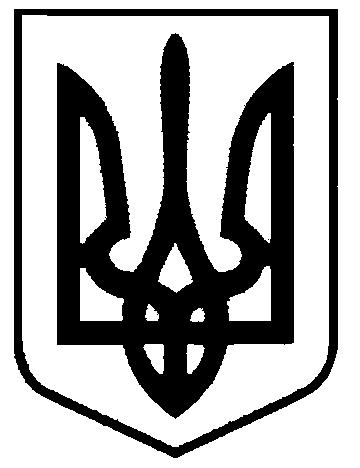 СВАТІВСЬКА МІСЬКА РАДАВИКОНАВЧИЙ КОМІТЕТРІШЕННЯвід  «05» грудня  2016 р.                         м. Сватове                                                   №123   Про розгляд звернення Старобільської місцевої прокуратури Розглянувши клопотання Старобільської місцевої прокуратури про надання квартирі  по кв. Мирний, 10/42 статусу службової та надання даної квартири прокурору Сватівського відділу Забарі М.М., враховуючи пропозиції житлово-побутової комісії, що квартира віднесена до житлового фонду Сватівської міської ради і наявність потреб забезпечення  членів територіальної громади житлом в тому числі осіб, які користуються правом позачергового  та першочергового отримання житла, що підтверджується наявність черги квартирного обліку, крім того  в 2016 році з житлового фонду Сватівської міської ради вже виділялася квартира для забезпечення працівника прокуратури, керуючись ст. 30 Закону України «Про місцеве самоврядування в Україні», ст.. 118 ЖК України,  Положенням про порядок надання службових жилих приміщень і користування ними в Українській РСР, затвердженим постановою  постановою Ради Міністрів УРСР  від 4 лютого  1988 р. N 37, Виконавчий комітет Сватівської міської радиВИРІШИВ:Відмовити Старобільській місцевій прокуратурі    у визнанні службовим приміщенням прокуратури Луганської області квартири по кв. Мирний, 10/42 м. Сватове для забезпечення  прокурора Сватівського відділу Старобільської місцевої прокуратури.Контроль за виконанням даного рішення покласти на першого заступника міського голови  Жаданову Л.В.Сватівський міський голова                                                                 Є.В. Рибалко